Swimming and water safety
Year 6 Spring Term 2022

At the beginning of the 2 week condensed course 29 out of the 69 of our children could not swim at all.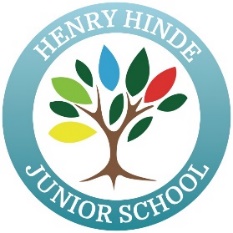 All schools must provide swimming instruction either in key stage 1 or key stage 2.Pupils should be taught to:swim competently, confidently and proficiently over a distance of at least 25 metres – 59% of children successfully achieved this.use a range of strokes effectively [for example, front crawl, backstroke and breaststroke] - 59% of children successfully achieved this.perform safe self-rescue in different water-based situations - 52% of children successfully achieved this.